附件 报名登记表“个人声明”需手动填写，资格审查意见报名时不需个人填写。报名表文档以“招聘岗位+姓名”命名，再发邮箱。姓名性别性别性别性别民族民族籍贯籍贯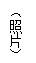 出生日期出生日期工作时间工作时间工作时间政治面貌政治面貌入党时间入党时间入党时间技术职称技术职称户籍属地户籍属地户籍属地现单位及进入时间现单位及进入时间现岗位及聘任时间现岗位及聘任时间现岗位及聘任时间身份证号身份证号身份证号身份证号身份证号身份证号人事档案所在单位、地址及联系方式人事档案所在单位、地址及联系方式人事档案所在单位、地址及联系方式人事档案所在单位、地址及联系方式人事档案所在单位、地址及联系方式人事档案所在单位、地址及联系方式联系方式手机/宅电手机/宅电手机/宅电手机/宅电手机/宅电电子邮箱电子邮箱电子邮箱电子邮箱电子邮箱联系方式本人通信地址及邮编本人通信地址及邮编本人通信地址及邮编本人通信地址及邮编本人通信地址及邮编本人通信地址及邮编本人通信地址及邮编主要社会关系（配偶、子女、父母）主要社会关系（配偶、子女、父母）主要社会关系（配偶、子女、父母）主要社会关系（配偶、子女、父母）主要社会关系（配偶、子女、父母）主要社会关系（配偶、子女、父母）主要社会关系（配偶、子女、父母）主要社会关系（配偶、子女、父母）主要社会关系（配偶、子女、父母）主要社会关系（配偶、子女、父母）主要社会关系（配偶、子女、父母）主要社会关系（配偶、子女、父母）主要社会关系（配偶、子女、父母）主要社会关系（配偶、子女、父母）主要社会关系（配偶、子女、父母）主要社会关系（配偶、子女、父母）主要社会关系（配偶、子女、父母）主要社会关系（配偶、子女、父母）主要社会关系（配偶、子女、父母）主要社会关系（配偶、子女、父母）关系姓名姓名姓名姓名年龄年龄年龄学历学历职称职称职称职称职称工作单位及职务工作单位及职务工作单位及职务工作单位及职务工作单位及职务教育及培训情况（从大学开始填写，含第一学历、后修学历）教育及培训情况（从大学开始填写，含第一学历、后修学历）教育及培训情况（从大学开始填写，含第一学历、后修学历）教育及培训情况（从大学开始填写，含第一学历、后修学历）教育及培训情况（从大学开始填写，含第一学历、后修学历）教育及培训情况（从大学开始填写，含第一学历、后修学历）教育及培训情况（从大学开始填写，含第一学历、后修学历）教育及培训情况（从大学开始填写，含第一学历、后修学历）教育及培训情况（从大学开始填写，含第一学历、后修学历）教育及培训情况（从大学开始填写，含第一学历、后修学历）教育及培训情况（从大学开始填写，含第一学历、后修学历）教育及培训情况（从大学开始填写，含第一学历、后修学历）教育及培训情况（从大学开始填写，含第一学历、后修学历）教育及培训情况（从大学开始填写，含第一学历、后修学历）教育及培训情况（从大学开始填写，含第一学历、后修学历）教育及培训情况（从大学开始填写，含第一学历、后修学历）教育及培训情况（从大学开始填写，含第一学历、后修学历）教育及培训情况（从大学开始填写，含第一学历、后修学历）教育及培训情况（从大学开始填写，含第一学历、后修学历）教育及培训情况（从大学开始填写，含第一学历、后修学历）起止日期起止日期起止日期毕业院校（单位）毕业院校（单位）毕业院校（单位）毕业院校（单位）毕业院校（单位）毕业院校（单位）毕业院校（单位）毕业院校（单位）毕业院校（单位）所学专业所学专业所学专业所学专业所学专业学历/学位学历/学位学历/学位其 他 技 能其 他 技 能其 他 技 能其 他 技 能其 他 技 能其 他 技 能其 他 技 能其 他 技 能其 他 技 能其 他 技 能其 他 技 能其 他 技 能其 他 技 能其 他 技 能其 他 技 能其 他 技 能其 他 技 能其 他 技 能其 他 技 能其 他 技 能所获专（执）业资格证书                              其它:                                所获专（执）业资格证书                              其它:                                所获专（执）业资格证书                              其它:                                所获专（执）业资格证书                              其它:                                所获专（执）业资格证书                              其它:                                所获专（执）业资格证书                              其它:                                所获专（执）业资格证书                              其它:                                所获专（执）业资格证书                              其它:                                所获专（执）业资格证书                              其它:                                所获专（执）业资格证书                              其它:                                所获专（执）业资格证书                              其它:                                所获专（执）业资格证书                              其它:                                所获专（执）业资格证书                              其它:                                所获专（执）业资格证书                              其它:                                所获专（执）业资格证书                              其它:                                所获专（执）业资格证书                              其它:                                所获专（执）业资格证书                              其它:                                所获专（执）业资格证书                              其它:                                所获专（执）业资格证书                              其它:                                所获专（执）业资格证书                              其它:                                应聘岗位工作履历　　起止日期起止日期起止日期起止日期起止日期起止日期工作单位（或重点项目）工作单位（或重点项目）工作单位（或重点项目）工作单位（或重点项目）工作单位（或重点项目）工作单位（或重点项目）工作单位（或重点项目）工作单位（或重点项目）工作单位（或重点项目）工作单位（或重点项目）工作单位（或重点项目）工作单位（或重点项目）岗位工作履历　　工作履历　　工作履历　　工作履历　　工作履历　　工作履历　　工作履历　　工作履历　　工作履历　　工作履历　　工作履历　　工作履历　　工作履历　　工作履历　　工作履历　　工作履历　　工作履历　　履历完整，时间需连续。 履历完整，时间需连续。 履历完整，时间需连续。 履历完整，时间需连续。 履历完整，时间需连续。 履历完整，时间需连续。 履历完整，时间需连续。 履历完整，时间需连续。 履历完整，时间需连续。 履历完整，时间需连续。 履历完整，时间需连续。 履历完整，时间需连续。 履历完整，时间需连续。 履历完整，时间需连续。 履历完整，时间需连续。 履历完整，时间需连续。 履历完整，时间需连续。 履历完整，时间需连续。 履历完整，时间需连续。 个 人 声 明个 人 声 明个 人 声 明个 人 声 明个 人 声 明个 人 声 明个 人 声 明个 人 声 明个 人 声 明个 人 声 明个 人 声 明个 人 声 明个 人 声 明个 人 声 明个 人 声 明个 人 声 明个 人 声 明个 人 声 明个 人 声 明个 人 声 明1．本人所提供的相关材料符合招聘公告中所列出的基本条件、任职资格，不存在招聘公告中列出的不得应聘相关情形：2．是否有过重大疾病或传染病史。有（　）何时      　  病种      　  是否痊愈　　　 无（　）本人现谨声明，此表所涉及的全部资料属实，并清楚如任何一项情况失实，本人承担一切责任。                                                                                                             空白                                   签 名：                                 年    月    日1．本人所提供的相关材料符合招聘公告中所列出的基本条件、任职资格，不存在招聘公告中列出的不得应聘相关情形：2．是否有过重大疾病或传染病史。有（　）何时      　  病种      　  是否痊愈　　　 无（　）本人现谨声明，此表所涉及的全部资料属实，并清楚如任何一项情况失实，本人承担一切责任。                                                                                                             空白                                   签 名：                                 年    月    日1．本人所提供的相关材料符合招聘公告中所列出的基本条件、任职资格，不存在招聘公告中列出的不得应聘相关情形：2．是否有过重大疾病或传染病史。有（　）何时      　  病种      　  是否痊愈　　　 无（　）本人现谨声明，此表所涉及的全部资料属实，并清楚如任何一项情况失实，本人承担一切责任。                                                                                                             空白                                   签 名：                                 年    月    日1．本人所提供的相关材料符合招聘公告中所列出的基本条件、任职资格，不存在招聘公告中列出的不得应聘相关情形：2．是否有过重大疾病或传染病史。有（　）何时      　  病种      　  是否痊愈　　　 无（　）本人现谨声明，此表所涉及的全部资料属实，并清楚如任何一项情况失实，本人承担一切责任。                                                                                                             空白                                   签 名：                                 年    月    日1．本人所提供的相关材料符合招聘公告中所列出的基本条件、任职资格，不存在招聘公告中列出的不得应聘相关情形：2．是否有过重大疾病或传染病史。有（　）何时      　  病种      　  是否痊愈　　　 无（　）本人现谨声明，此表所涉及的全部资料属实，并清楚如任何一项情况失实，本人承担一切责任。                                                                                                             空白                                   签 名：                                 年    月    日1．本人所提供的相关材料符合招聘公告中所列出的基本条件、任职资格，不存在招聘公告中列出的不得应聘相关情形：2．是否有过重大疾病或传染病史。有（　）何时      　  病种      　  是否痊愈　　　 无（　）本人现谨声明，此表所涉及的全部资料属实，并清楚如任何一项情况失实，本人承担一切责任。                                                                                                             空白                                   签 名：                                 年    月    日1．本人所提供的相关材料符合招聘公告中所列出的基本条件、任职资格，不存在招聘公告中列出的不得应聘相关情形：2．是否有过重大疾病或传染病史。有（　）何时      　  病种      　  是否痊愈　　　 无（　）本人现谨声明，此表所涉及的全部资料属实，并清楚如任何一项情况失实，本人承担一切责任。                                                                                                             空白                                   签 名：                                 年    月    日1．本人所提供的相关材料符合招聘公告中所列出的基本条件、任职资格，不存在招聘公告中列出的不得应聘相关情形：2．是否有过重大疾病或传染病史。有（　）何时      　  病种      　  是否痊愈　　　 无（　）本人现谨声明，此表所涉及的全部资料属实，并清楚如任何一项情况失实，本人承担一切责任。                                                                                                             空白                                   签 名：                                 年    月    日1．本人所提供的相关材料符合招聘公告中所列出的基本条件、任职资格，不存在招聘公告中列出的不得应聘相关情形：2．是否有过重大疾病或传染病史。有（　）何时      　  病种      　  是否痊愈　　　 无（　）本人现谨声明，此表所涉及的全部资料属实，并清楚如任何一项情况失实，本人承担一切责任。                                                                                                             空白                                   签 名：                                 年    月    日1．本人所提供的相关材料符合招聘公告中所列出的基本条件、任职资格，不存在招聘公告中列出的不得应聘相关情形：2．是否有过重大疾病或传染病史。有（　）何时      　  病种      　  是否痊愈　　　 无（　）本人现谨声明，此表所涉及的全部资料属实，并清楚如任何一项情况失实，本人承担一切责任。                                                                                                             空白                                   签 名：                                 年    月    日1．本人所提供的相关材料符合招聘公告中所列出的基本条件、任职资格，不存在招聘公告中列出的不得应聘相关情形：2．是否有过重大疾病或传染病史。有（　）何时      　  病种      　  是否痊愈　　　 无（　）本人现谨声明，此表所涉及的全部资料属实，并清楚如任何一项情况失实，本人承担一切责任。                                                                                                             空白                                   签 名：                                 年    月    日1．本人所提供的相关材料符合招聘公告中所列出的基本条件、任职资格，不存在招聘公告中列出的不得应聘相关情形：2．是否有过重大疾病或传染病史。有（　）何时      　  病种      　  是否痊愈　　　 无（　）本人现谨声明，此表所涉及的全部资料属实，并清楚如任何一项情况失实，本人承担一切责任。                                                                                                             空白                                   签 名：                                 年    月    日1．本人所提供的相关材料符合招聘公告中所列出的基本条件、任职资格，不存在招聘公告中列出的不得应聘相关情形：2．是否有过重大疾病或传染病史。有（　）何时      　  病种      　  是否痊愈　　　 无（　）本人现谨声明，此表所涉及的全部资料属实，并清楚如任何一项情况失实，本人承担一切责任。                                                                                                             空白                                   签 名：                                 年    月    日1．本人所提供的相关材料符合招聘公告中所列出的基本条件、任职资格，不存在招聘公告中列出的不得应聘相关情形：2．是否有过重大疾病或传染病史。有（　）何时      　  病种      　  是否痊愈　　　 无（　）本人现谨声明，此表所涉及的全部资料属实，并清楚如任何一项情况失实，本人承担一切责任。                                                                                                             空白                                   签 名：                                 年    月    日1．本人所提供的相关材料符合招聘公告中所列出的基本条件、任职资格，不存在招聘公告中列出的不得应聘相关情形：2．是否有过重大疾病或传染病史。有（　）何时      　  病种      　  是否痊愈　　　 无（　）本人现谨声明，此表所涉及的全部资料属实，并清楚如任何一项情况失实，本人承担一切责任。                                                                                                             空白                                   签 名：                                 年    月    日1．本人所提供的相关材料符合招聘公告中所列出的基本条件、任职资格，不存在招聘公告中列出的不得应聘相关情形：2．是否有过重大疾病或传染病史。有（　）何时      　  病种      　  是否痊愈　　　 无（　）本人现谨声明，此表所涉及的全部资料属实，并清楚如任何一项情况失实，本人承担一切责任。                                                                                                             空白                                   签 名：                                 年    月    日1．本人所提供的相关材料符合招聘公告中所列出的基本条件、任职资格，不存在招聘公告中列出的不得应聘相关情形：2．是否有过重大疾病或传染病史。有（　）何时      　  病种      　  是否痊愈　　　 无（　）本人现谨声明，此表所涉及的全部资料属实，并清楚如任何一项情况失实，本人承担一切责任。                                                                                                             空白                                   签 名：                                 年    月    日1．本人所提供的相关材料符合招聘公告中所列出的基本条件、任职资格，不存在招聘公告中列出的不得应聘相关情形：2．是否有过重大疾病或传染病史。有（　）何时      　  病种      　  是否痊愈　　　 无（　）本人现谨声明，此表所涉及的全部资料属实，并清楚如任何一项情况失实，本人承担一切责任。                                                                                                             空白                                   签 名：                                 年    月    日1．本人所提供的相关材料符合招聘公告中所列出的基本条件、任职资格，不存在招聘公告中列出的不得应聘相关情形：2．是否有过重大疾病或传染病史。有（　）何时      　  病种      　  是否痊愈　　　 无（　）本人现谨声明，此表所涉及的全部资料属实，并清楚如任何一项情况失实，本人承担一切责任。                                                                                                             空白                                   签 名：                                 年    月    日1．本人所提供的相关材料符合招聘公告中所列出的基本条件、任职资格，不存在招聘公告中列出的不得应聘相关情形：2．是否有过重大疾病或传染病史。有（　）何时      　  病种      　  是否痊愈　　　 无（　）本人现谨声明，此表所涉及的全部资料属实，并清楚如任何一项情况失实，本人承担一切责任。                                                                                                             空白                                   签 名：                                 年    月    日自我评价：(备注：在本栏中，请将自己的管理优势、阅历优势、受到的表彰、取得的成绩和证书，以及处分等情况进行较为全面、客观的描述。页面不够，可另加附页。〈填写时请删除此备注〉自我评价：(备注：在本栏中，请将自己的管理优势、阅历优势、受到的表彰、取得的成绩和证书，以及处分等情况进行较为全面、客观的描述。页面不够，可另加附页。〈填写时请删除此备注〉自我评价：(备注：在本栏中，请将自己的管理优势、阅历优势、受到的表彰、取得的成绩和证书，以及处分等情况进行较为全面、客观的描述。页面不够，可另加附页。〈填写时请删除此备注〉自我评价：(备注：在本栏中，请将自己的管理优势、阅历优势、受到的表彰、取得的成绩和证书，以及处分等情况进行较为全面、客观的描述。页面不够，可另加附页。〈填写时请删除此备注〉自我评价：(备注：在本栏中，请将自己的管理优势、阅历优势、受到的表彰、取得的成绩和证书，以及处分等情况进行较为全面、客观的描述。页面不够，可另加附页。〈填写时请删除此备注〉自我评价：(备注：在本栏中，请将自己的管理优势、阅历优势、受到的表彰、取得的成绩和证书，以及处分等情况进行较为全面、客观的描述。页面不够，可另加附页。〈填写时请删除此备注〉自我评价：(备注：在本栏中，请将自己的管理优势、阅历优势、受到的表彰、取得的成绩和证书，以及处分等情况进行较为全面、客观的描述。页面不够，可另加附页。〈填写时请删除此备注〉自我评价：(备注：在本栏中，请将自己的管理优势、阅历优势、受到的表彰、取得的成绩和证书，以及处分等情况进行较为全面、客观的描述。页面不够，可另加附页。〈填写时请删除此备注〉自我评价：(备注：在本栏中，请将自己的管理优势、阅历优势、受到的表彰、取得的成绩和证书，以及处分等情况进行较为全面、客观的描述。页面不够，可另加附页。〈填写时请删除此备注〉自我评价：(备注：在本栏中，请将自己的管理优势、阅历优势、受到的表彰、取得的成绩和证书，以及处分等情况进行较为全面、客观的描述。页面不够，可另加附页。〈填写时请删除此备注〉自我评价：(备注：在本栏中，请将自己的管理优势、阅历优势、受到的表彰、取得的成绩和证书，以及处分等情况进行较为全面、客观的描述。页面不够，可另加附页。〈填写时请删除此备注〉自我评价：(备注：在本栏中，请将自己的管理优势、阅历优势、受到的表彰、取得的成绩和证书，以及处分等情况进行较为全面、客观的描述。页面不够，可另加附页。〈填写时请删除此备注〉自我评价：(备注：在本栏中，请将自己的管理优势、阅历优势、受到的表彰、取得的成绩和证书，以及处分等情况进行较为全面、客观的描述。页面不够，可另加附页。〈填写时请删除此备注〉自我评价：(备注：在本栏中，请将自己的管理优势、阅历优势、受到的表彰、取得的成绩和证书，以及处分等情况进行较为全面、客观的描述。页面不够，可另加附页。〈填写时请删除此备注〉自我评价：(备注：在本栏中，请将自己的管理优势、阅历优势、受到的表彰、取得的成绩和证书，以及处分等情况进行较为全面、客观的描述。页面不够，可另加附页。〈填写时请删除此备注〉自我评价：(备注：在本栏中，请将自己的管理优势、阅历优势、受到的表彰、取得的成绩和证书，以及处分等情况进行较为全面、客观的描述。页面不够，可另加附页。〈填写时请删除此备注〉自我评价：(备注：在本栏中，请将自己的管理优势、阅历优势、受到的表彰、取得的成绩和证书，以及处分等情况进行较为全面、客观的描述。页面不够，可另加附页。〈填写时请删除此备注〉自我评价：(备注：在本栏中，请将自己的管理优势、阅历优势、受到的表彰、取得的成绩和证书，以及处分等情况进行较为全面、客观的描述。页面不够，可另加附页。〈填写时请删除此备注〉自我评价：(备注：在本栏中，请将自己的管理优势、阅历优势、受到的表彰、取得的成绩和证书，以及处分等情况进行较为全面、客观的描述。页面不够，可另加附页。〈填写时请删除此备注〉自我评价：(备注：在本栏中，请将自己的管理优势、阅历优势、受到的表彰、取得的成绩和证书，以及处分等情况进行较为全面、客观的描述。页面不够，可另加附页。〈填写时请删除此备注〉资格初审意见：签字（盖章）：年   月    日资格初审意见：签字（盖章）：年   月    日资格初审意见：签字（盖章）：年   月    日资格初审意见：签字（盖章）：年   月    日资格初审意见：签字（盖章）：年   月    日资格初审意见：签字（盖章）：年   月    日资格初审意见：签字（盖章）：年   月    日资格初审意见：签字（盖章）：年   月    日资格初审意见：签字（盖章）：年   月    日资格初审意见：签字（盖章）：年   月    日资格初审意见：签字（盖章）：年   月    日资格初审意见：签字（盖章）：年   月    日资格初审意见：签字（盖章）：年   月    日资格初审意见：签字（盖章）：年   月    日资格初审意见：签字（盖章）：年   月    日资格初审意见：签字（盖章）：年   月    日资格初审意见：签字（盖章）：年   月    日资格初审意见：签字（盖章）：年   月    日资格初审意见：签字（盖章）：年   月    日资格初审意见：签字（盖章）：年   月    日